Електронний журналДля кожного класу по кожному предмету створюється журнал. Доступ до нього мають вчителі-предметники, класний керівник, директор.
Батькам і учням журнал недоступний. За допомогою електронних журналів вчителі за два кліка можуть:виставити оцінки,відзначити відсутніх,написати зауваження до відміток і пропусків, залишити коментарі до уроків (наприклад, «контрольна робота»), внести домашні завдання.По кожному предмету вираховується кількість пропусків і середня відмітка за чверть.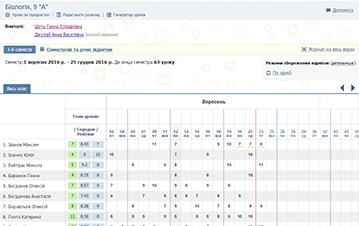 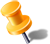 Електронний щоденникНа підставі даних, внесених вчителями до журналів, для кожного учня формується його електронний щоденник.У щоденнику відображено все, що вчителі внесли до журналу (відмітки, пропуски, коментарі тощо), а також поведінка і зауваження за кожен тиждень.Для батьків є можливість «підписувати» щоденник своєї дитини.Батьки учня мають доступ до всіх даних тільки своєї дитини.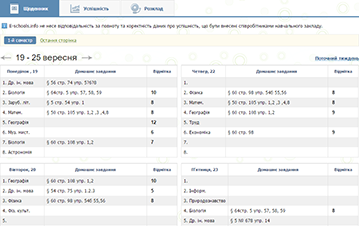 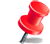 https://kaniv-6.e-schools.info/classes -посилання на електронний журнал школи .